Приложение 8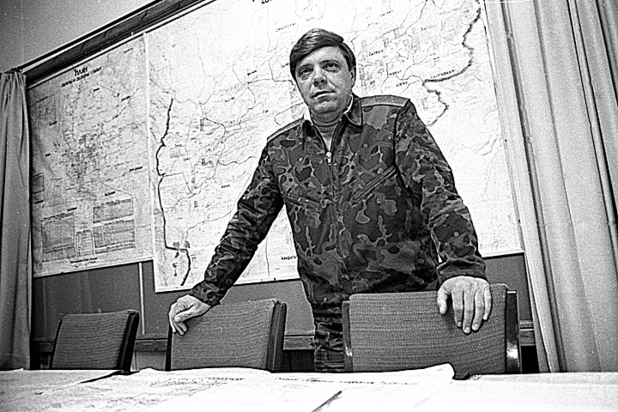 